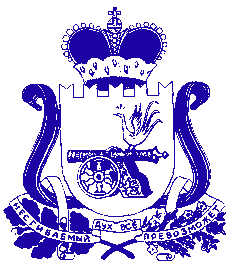 АДМИНИСТРАЦИЯ МУНИЦИПАЛЬНОГО ОБРАЗОВАНИЯ «КРАСНИНСКИЙ РАЙОН»  СМОЛЕНСКОЙ ОБЛАСТИП О С Т А Н О В Л Е Н И Еот 22.05.2018 № 272О внесении изменений в Административный  регламент предоставления государственной  услуги «Выдача заключения о возможностивременной передачи ребенка (детей) всемью граждан, постоянно проживающихна территории Российской Федерации»         В целях приведения Административного регламента предоставления государственной услуги «Выдача заключения о возможности временной передачи ребенка (детей) в семью граждан, постоянно проживающих на территории Российской Федерации», утвержденного постановлением Администрации муниципального образования «Краснинский район» Смоленской области от 29.05.2014 года № 262, в соответствие с федеральным законодательством, Администрация муниципального образования «Краснинский район» Смоленской области	постановляет:          1. Внести в Административный регламент предоставления государственной услуги «Выдача заключения о возможности временной передачи ребенка (детей) в семью граждан, постоянно проживающих на территории Российской Федерации», утвержденный постановлением Администрации муниципального образования «Краснинский район» Смоленской области  от 29.05.2014 года № 262, следующие изменения:1) В разделе «Общие положения»:- в подпункте «д»  пункта 1.2.1. после слов «за исключением незаконного помещения в психиатрический стационар» дополнить словами «клеветы и оскорбления». - в абзаце 2 подпункта 1.3.1. слова «адрес электронной почты: olga.hryapkina@mail.ru» заменить словами «адрес электронной почты: krasnopeka@admin-smolensk.ru».2) В разделе 2 «Стандарт предоставления муниципальной услуги»: - в пункте 2.3.   слова « в течение 1 года с даты его подписания»  заменить словами «в течение 2 лет со дня его подписания»;- пункте 2.4.1. изложить в следующей редакции:      «2.4.1 Заявления граждан по вопросам выдачи заключения о возможности временной передачи ребенка (детей) в семью граждан, постоянно проживающих на территории Российской Федерации, поступившие в отдел образования, рассматриваются в 10-дневный срок со дня подтверждения сведений об отсутствии обстоятельств, указанных в подпункте д) пункта 1.2.1. настоящего Административного регламента»; - подпункты в), г) пункта 2.6.1. считать утратившими силу; - пункт 2.6.5.  изложить в следующей редакции:     «2.6.5. Документ, указанный в подпункте «д» п. 2.6.1. принимается в течение 6 месяцев со дня выдачи»;- пункт 2.6.6. изложить в следующей редакции:      «2.6.6. Кроме документов, предусмотренных пунктом 2.6.1. настоящего Административного регламента, гражданин вправе представить иные документы, свидетельствующие о наличии у него необходимых знаний и навыков в воспитании детей, в том числе документы об образовании и (или) о квалификации, справку с места работы о занимаемой должности, копию свидетельства о прохождении подготовки лиц, желающих принять на воспитание в свою семью ребенка, оставшегося без попечения родителей, на территории Российской Федерации»;- в пункте 2.6.7.  слова «в течение 15 дней с даты получения» заменить словами « в 10-дневный срок со дня подтверждения сведений об отсутствии обстоятельств, указанных в подпункте «д» пункта 1.2.1. настоящего Административного регламента»:- подпункт «б» дополнить предложением следующего содержания:     «В случае предоставления документов, предусмотренных пунктом 2.6.1. настоящего Административного регламента, с использованием федеральной государственной информационной системы «Единый портал государственных и муниципальных услуг (функций)», регионального портала государственных и муниципальных услуг (функций), официального сайта органа опеки и попечительства в информационно-телекоммуникационной сети «Интернет» либо через должностных многофункциональных центров предоставления государственных и муниципальных услуг, с которыми у органа опеки и попечительства заключены соглашения о взаимодействии, гражданин представляет работнику органа опеки и попечительства оригиналы указанных документов, предусмотренных п.2.6.1. настоящего Регламента, на момент оформления заключения о возможности временной передачи ребенка (детей) в семью гражданина является основанием для отказа в выдаче заключения о возможности временной передачи (детей) в семью гражданина»;- в подпункте «в» слова «в течение 1 года» заменить словами «в течение 2 лет»;- дополнить  пунктами 2.6.8 – 2.6.9 следующего содержания:       «2.6.8. Заявление с просьбой дать заключение о возможности временной передачи ребенка (детей) в свою семью (далее - заявление) и прилагаемые к нему документы, предусмотренные пунктом 2.6.1. настоящего Административного регламента, могут быть поданы гражданином в орган опеки и попечительства лично либо с использованием федеральной государственной информационной системы "Единый портал государственных и муниципальных услуг (функций)", регионального портала государственных и муниципальных услуг (функций) или официального сайта органа опеки и попечительства в информационно-телекоммуникационной сети "Интернет" или через должностных лиц многофункциональных центров предоставления государственных и муниципальных услуг, с которыми у органа опеки и попечительства заключены соглашения о взаимодействии.2.6.9. В случае личного обращения в орган опеки и попечительства гражданин при подаче заявления должен предъявить паспорт или иной документ, удостоверяющий его личность»;- пункт 2.7  изложить в следующей редакции:       «2.7 Формирование и направление межведомственного запроса в органы, участвующие в предоставлении муниципальной услуги»2.7.1. Орган опеки и попечительства в течение 2 рабочих дней со дня подачи заявления запрашивает у соответствующих уполномоченных органов подтверждение сведений, подтверждающих отсутствие у гражданина обстоятельств, указанных в абзацах третьем и четвертом пункта 1 статьи 146 Семейного кодекса Российской Федерации.2.7.2. Межведомственный запрос направляется в форме электронного документа с использованием единой системы межведомственного электронного взаимодействия и подключаемых к ней региональных систем межведомственного электронного взаимодействия.2.7.3. Форма и порядок представления ответа на запрос органа опеки и попечительства о подтверждении сведений об отсутствии у гражданина обстоятельств, указанных в абзацах третьем и четвертом пункта 1 статьи 146 Семейного кодекса Российской Федерации, а также форма соответствующего запроса органа опеки и попечительства устанавливаются Министерством внутренних дел Российской Федерации. Ответ о подтверждении указанных сведений направляется в орган опеки и попечительства в течение 5 рабочих дней со дня получения соответствующего запроса.2.7.4. В случае если сведения о наличии (отсутствии) судимости, указанные гражданами в заявлении, были подтверждены более года назад, орган опеки и попечительства по месту жительства (нахождения) ребенка (детей) повторно запрашивает у соответствующих уполномоченных органов подтверждение таких сведений.2.7.5. Обязанности специалиста отдела образования, ответственного за формирование и направление межведомственного запроса, должны быть закреплены в его должностном регламенте».2.7.6. Максимальный срок выполнения административной процедуры формирования направления межведомственного запроса в органы, участвующие в предоставлении муниципальной услуги, составляет 2 рабочих дня»;	3) В разделе 3 «Прием и регистрация документов, необходимых для предоставления муниципальной услуги»:-  в пункте 3.1.5. слова «не позднее 15 дней со дня получения документов» заменить словами «не позднее 10 дней со дня получения документов»,- в пункте 3.1.6. слова «отсчет 15-дневного срока» заменить словами «отсчет 10-дневного срока».	2.Контроль за исполнением данного постановления оставляю за собой.Исполняющий полномочияГлавы муниципального образования "Краснинский район"Смоленской области 								     В.Н. Попков